01.07.21
Addition using coins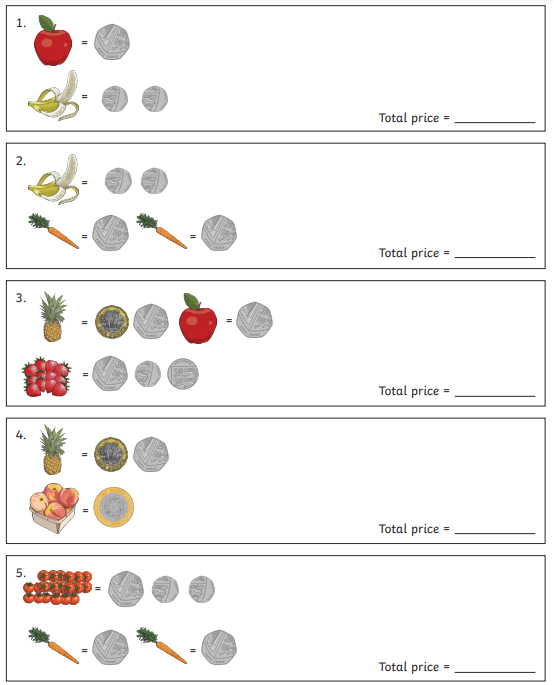 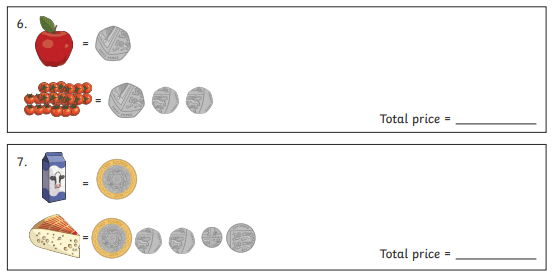 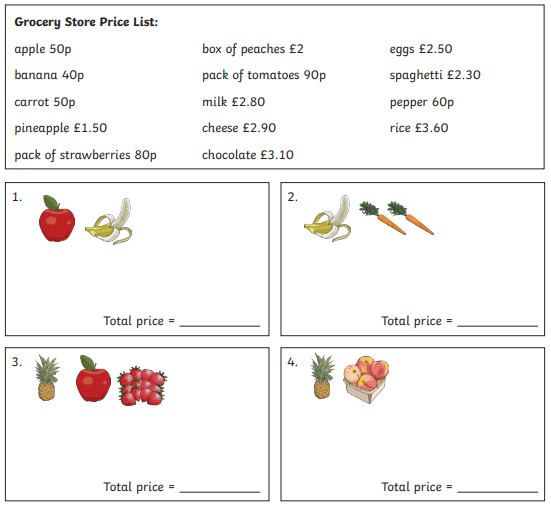 